  РАСПОРЯЖЕНИЕ                                                                                          JАКААН «12»   04    2016 г.   №05с.  БеляшиО проведении двухмесячника по благоустройству, санитарной очистке и озеленению на территории МО «Джазаторское сельское поселение»           На основании Постановления администрации МО «Кош-Агачский район» от 08.04.2016 г. №132 , в целях  приведения в надлежащее санитарное состояние после окончания зимнего периода, обеспечения чистоты и порядка, привлечения организации к активному участию в работах по благоустройству РАСПОРЯЖАЮСЬ:Объявить с 15.04.2016г. по 15.06.2016 г. двухмесячник по благоустройству, саночистке и озеленению на территории поселения.Создать комиссию по благоустройству и саночистке села, проводить рейды по выявлению нарушителей и привлекать их к ответственности, организовать работу по очистке от мусора берегов рек в составе:Манаспаев А.З. глава сельского поселения;Сабурбаева А.А. специалист сельской администрации;Садуакасов А.С. завхоз МУП ЖКХ «Аркыт»;Оргунов И.М. участковый полиции;Каменов Е.Б. ст.водитель ПЧ №1 по охране с.Джазатор.Всем организациям и учреждениям до 30 апреля 2016 года провести уборку и очистку от мусора территории и  прилегающие территории.Провести  30 апреля 2016 г. субботник на территории поселения.Рекомендовать руководителям учреждений, организаций:Глав.врачу Джазаторской  участковой борльницы Матисакову Н.М.Директору МУП Джазаторская ГЭС Манаспаеву Д.С.Зав.СДК Смагуловой Н.К.И.о.лесничего КУРА «Кош-Агач лес» Коткенову К.А.Старшему водителю ПЧ №1 по охране с.Джазатор Каменову Е.Б.Директору МКОУ «Джазаторская СОШ им.М.И.Берсимбаева» Маусумканову А.Е.Обеспечить участие своих коллективов и принять активное участие в  субботнике 30 апреля 2016г.Привести в надлежащее санитарное состояние закрепленные и прилегающие территории.Информировать население села о предстоящем экологическом субботнике.Руководителям учреждений и организациипредпринимателям, домовладельцам в период проведения субботников принять неоходимые меры по соблюдению правил пожарной безопасности, не производить сжигание мусора, сухой травы на территории поселения.При проведении мероприятий по уборке территорий, мусор складывать в мешки для мусора.Опубликовать настоящее распоряжение на информационном стенде администрации и на официальном сайте администрации. 6. Контроль за исполнением настоящего распоряжения оставляю за собой.Глава сельской администрации Джазаторского сельского поселения:                                              А.З.Манаспаев                                       Приложение №1к распоряжению главы сельской администрации Джазаторского сельского поселенияот 12.04.2016 г. №05План проведения двухмесячника по благоустройству, санитарной очистке и озеленению в весенний период 2016 г.РЕСПУБЛИКА АЛТАЙ      АДМИНИСТРАЦИЯМУНИЦИПАЛЬНОГО ОБРАЗОВАНИЯ   ДЖАЗАТОРСКОЕ СЕЛЬСКОЕПОСЕЛЕНИЕ649772 с. Беляшиул. Центральная 7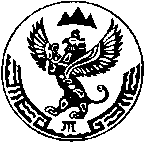       АЛТАЙ     РЕСПУБЛИКА МУНИЦИПАЛТÖЗÖЛМÖ ДЖАЗАТОРДЫНJУРТJЕЕЗЕЗИ НИНАДМИНИСТРАЦИЯЗЫ649772 Беляши j.Центральный ором, 7№ п/пМероприятияСроки исполненияОтветственныйОбеспечить информирование организации о проведении двухмесячникас 13.04.  по 28.04.2016сельская администрация  Разместить объявления на информационных стендах на территории МО и досках объявленийс 13.04.  по 28.04.2016сельская администрация  Организовать  объезд территорий для выявления несанкционированных свалокс 19.04. по 30.04.2016сельская администрация  Общая организация и контороль за ходом проведения двухмесячникапостоянносельская администрация  Очистка от мусора закрепленных территорий, озеленение, разбивка клумб и цветников у административных зданийс 20.04. по 15.05.2016Руководители организации и учрежденийПредоставление техникидля вывозки мусора на свалкупостоянночастники Проведение итогов  по благоустройству, саночистке и озеленению15.05.2016г.Комиссия по благоустройствуПроведение общих итогов двухмесячника по благоустройству, саночистке и озеленению17.06.2016Комиссия по благоустройству